Unit 2 Lesson 1: Share SandwichesWU Which One Doesn't Belong: Sandwiches (Warm up)Student Task StatementWhich one doesn’t belong?A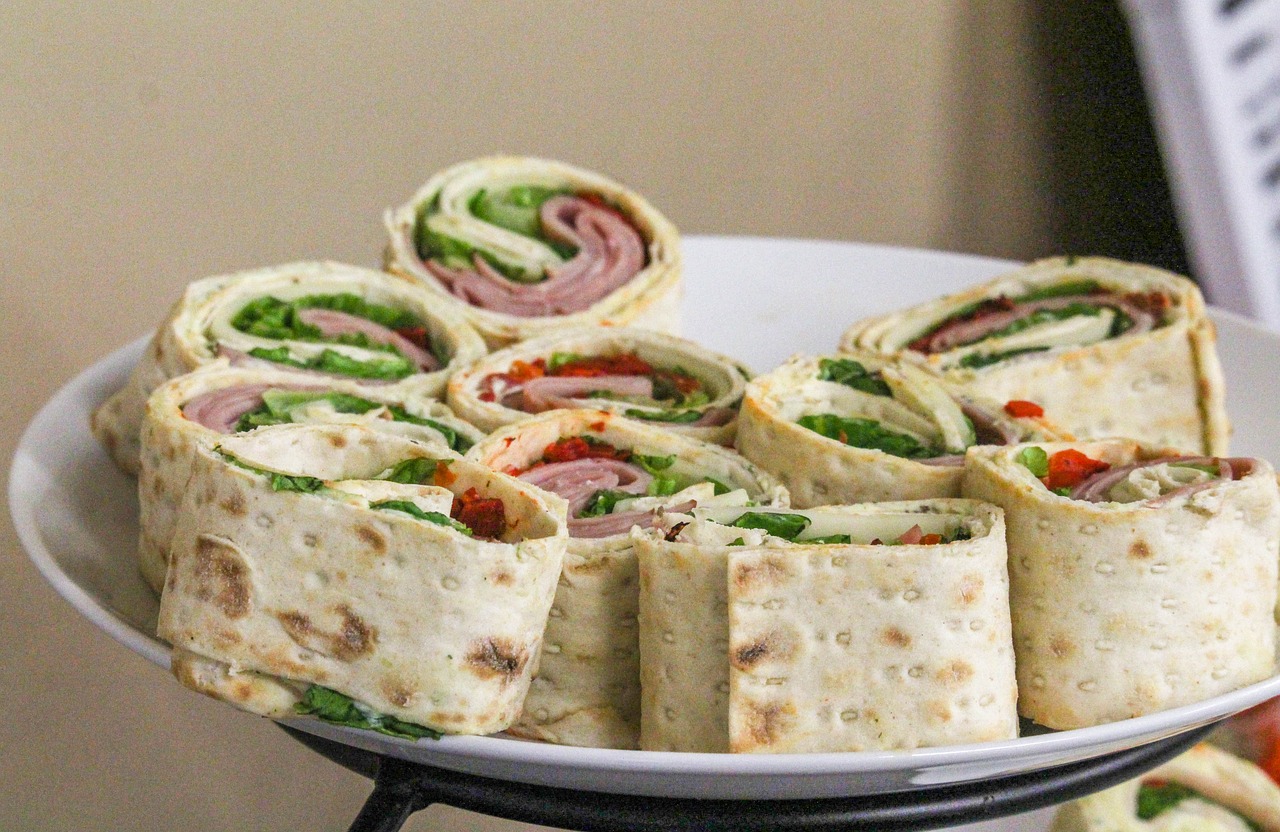 B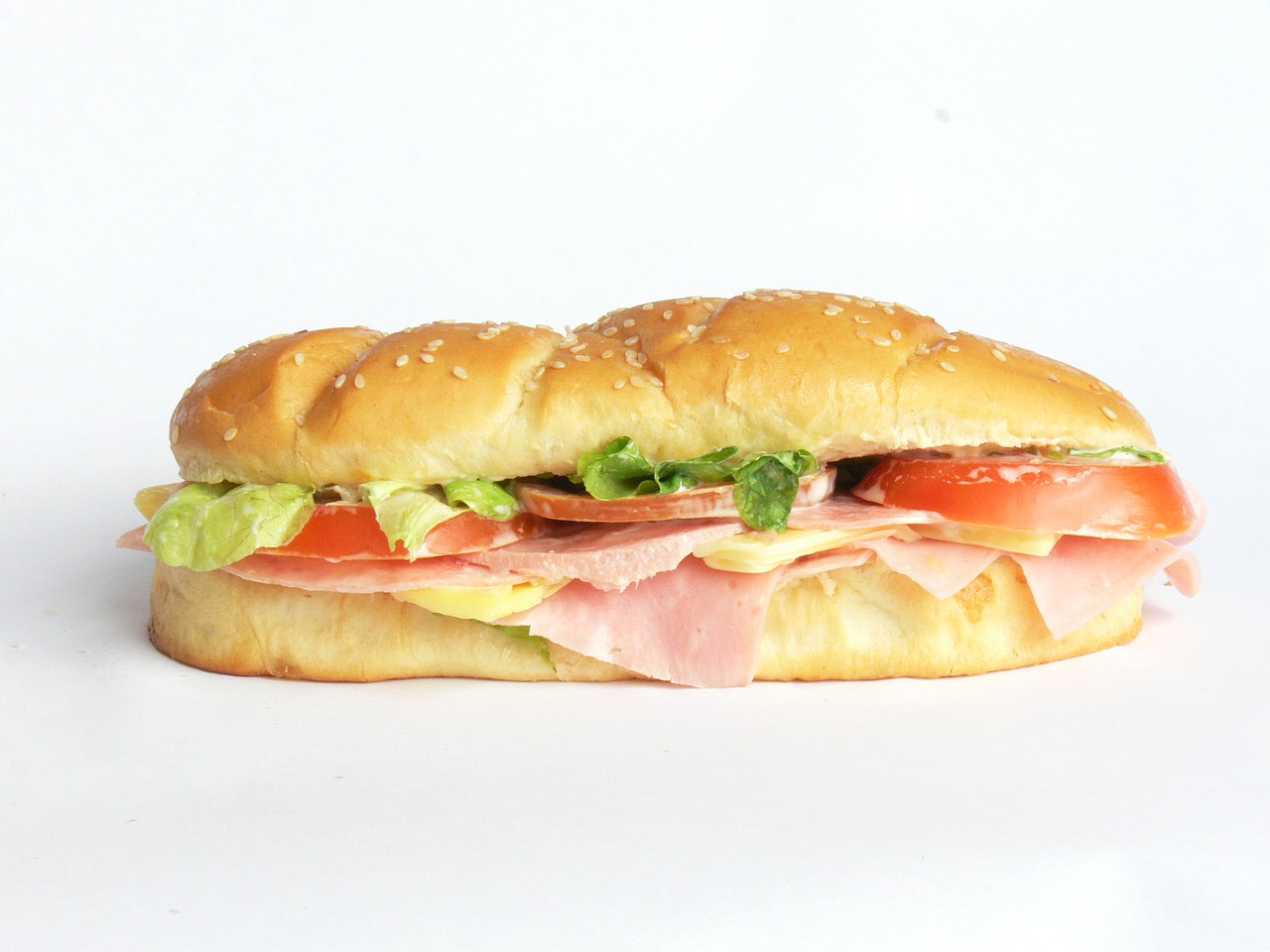 C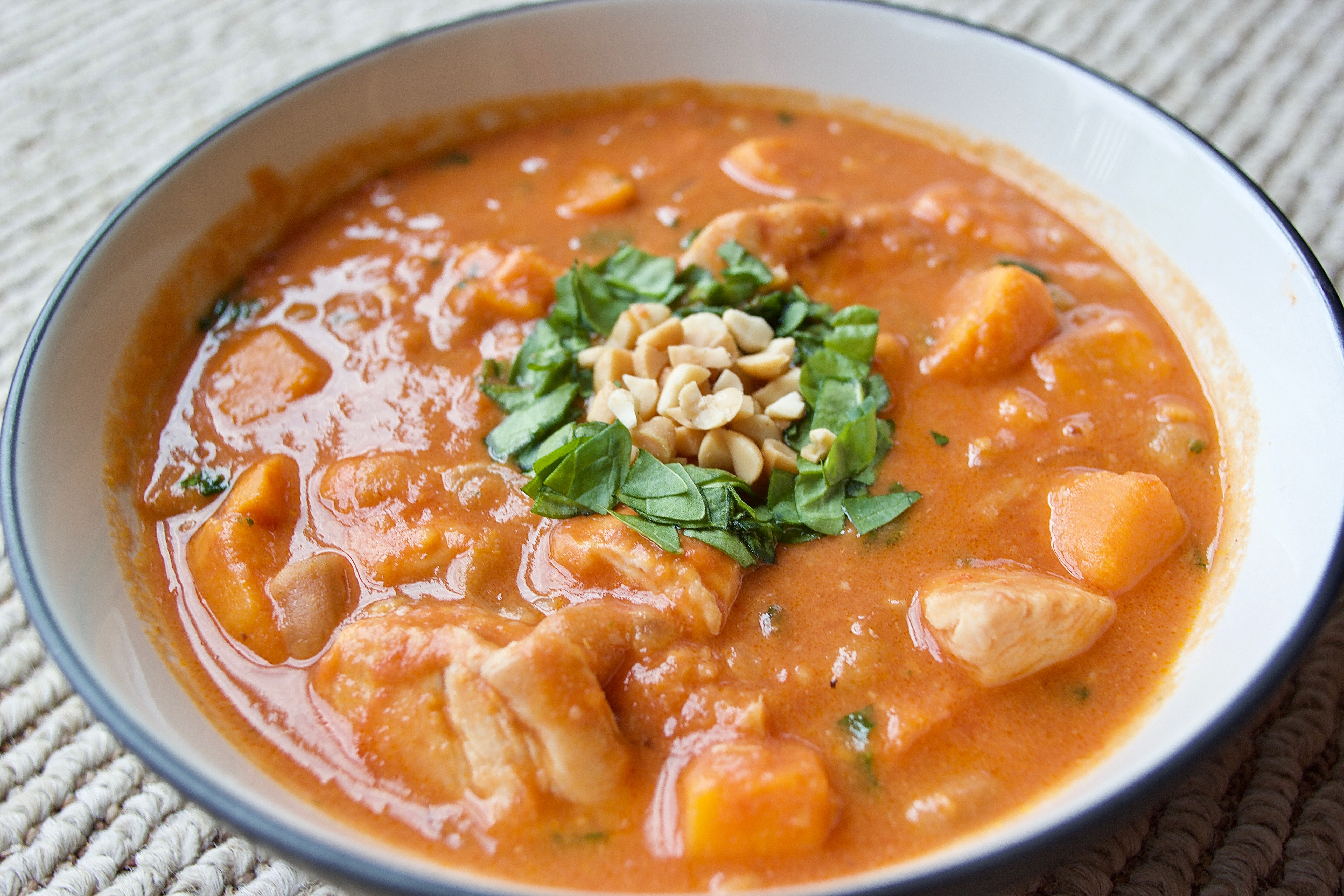 D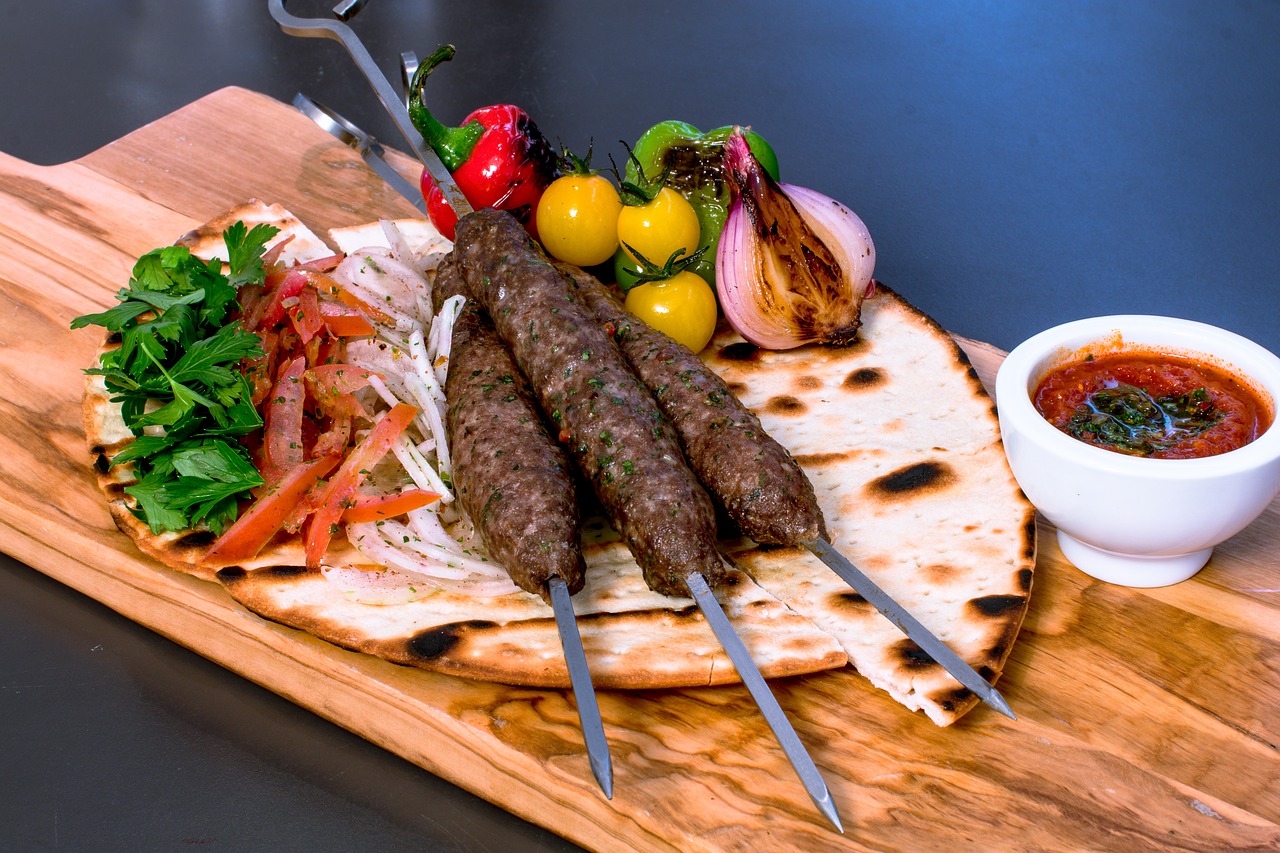 1 Share SandwichesStudent Task Statement__________ sandwiches are shared equally by __________ people.Choose numbers to fill in the blanks. You can only use each number once: 2, 3, 5.Represent the situation with a diagram or drawing.Explain or show how you know that each person will get the same amount of sandwich.2 The Same AmountStudent Task StatementHan’s work shows how 3 people could equally share 2 sandwiches.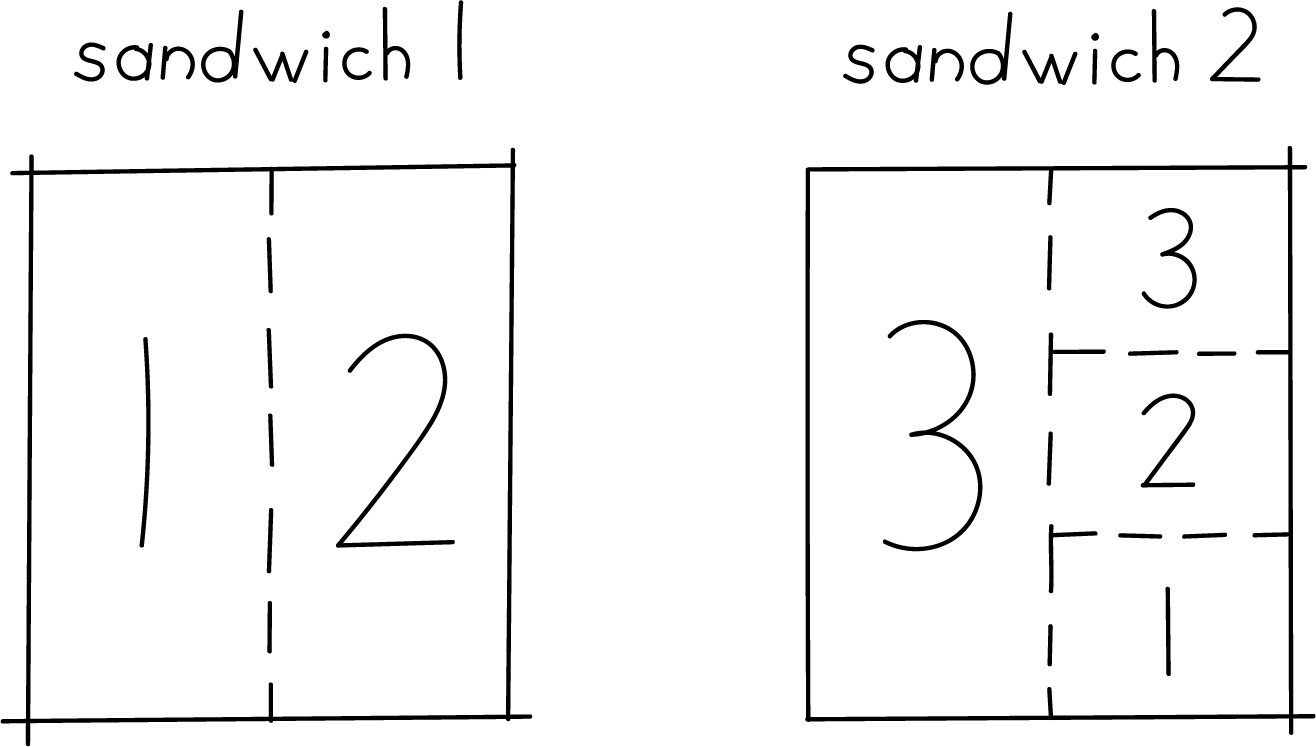 How do you know that each person gets about the same amount of sandwich? Explain or show your thinking. Organize it so it can be followed by others.Draw a diagram to show a different way that 3 people could share 2 sandwiches so each person got about the same amount of sandwich.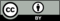 © CC BY 2021 Illustrative Mathematics®